Муниципальное общеобразовательное учреждение 
«Средняя общеобразовательная школа №5 
г. Вольска Саратовской области»                              Конспект урока технологии во 2 классеТема урока: «Изготовление новогодней игрушки»( ОС «Перспективная начальная школа»)                                                              Учитель начальных классов МОУ  СОШ  №  5                                                                                                        Борисова  Ирина БорисовнаТема: Изготовление новогодней игрушки из гофрированной бумаги.Цель урока: Создать условия для закрепления приема гофрирования бумагии для умения изготавливать из гофрированной бумаги различные поделки.Задачи:1. закрепление приема гофрирования бумаги с опорой на схемы учебника; знакомство с новым знаком-помощником;2. воспитаниеответственности за результаты учебного труда,формирование умения договариваться о распределении функций и ролей в совместной деятельности; осуществление взаимного контроля в совместной деятельности,  оценивание собственного поведения и поведения окружающих3. развитие художественных и конструкторско-технологических способностей.Оборудование: учебник, карточки с заданиями для групп, цветная бумага,белая бумага,кисточка, клей,  шаблоны для игрушек, ножницы, степлер и дырокол.Тип урока: ОТКРЫТИЕ НОВОГО (урок – практикум)Класс: 2                         Задание для 2 группы                                                                Задание для 1 группыПриготовьте новогоднюю игрушку «Ёлочка»                         Приготовьте новогоднюю игрушку «Дед Мороз»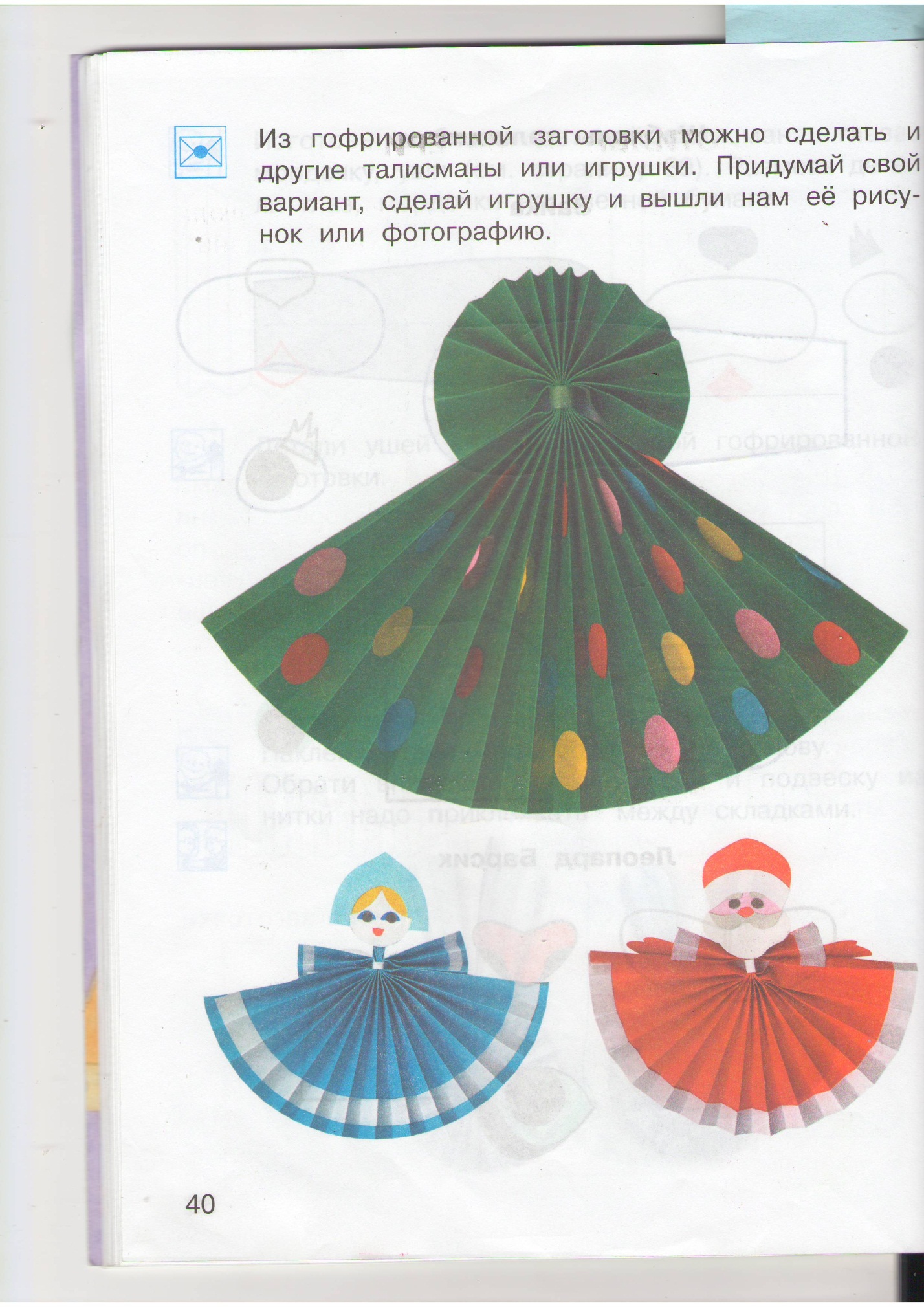 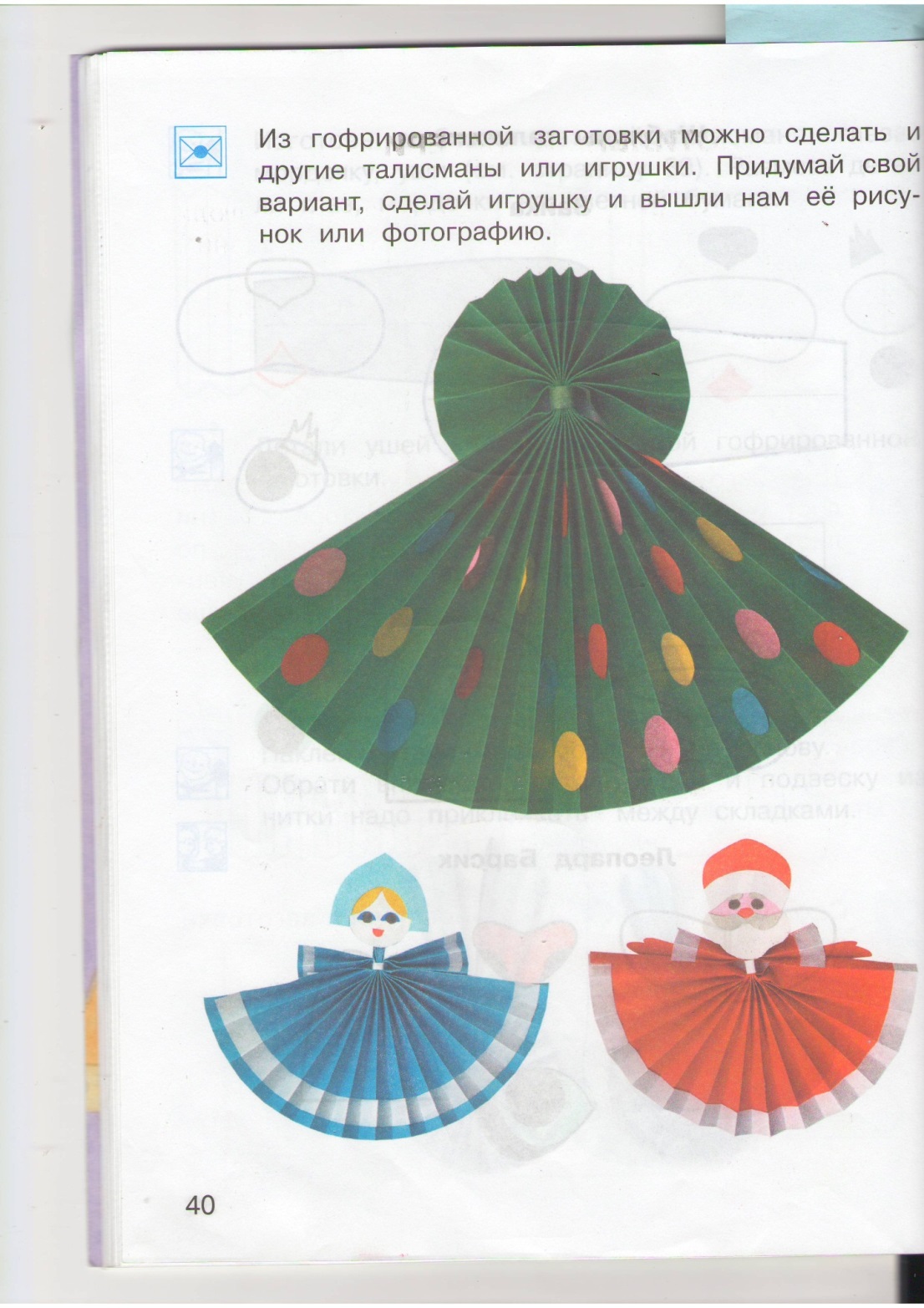                               Задание для 3 группы                                                                  Задание для 4 группыПриготовьте  новогоднюю игрушку «Снегурочка»    Приготовьте  новогоднюю игрушку «Снежинка»  (2-4 шт)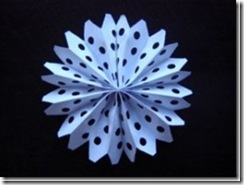              Инструкционная карта                                   Инструкционная карта                                        Инструкционная картаИнструкционная картаЭтапыДеятельность учителяДеятельность ученикаУУДСАМООПРЕДЕЛЕ-НИЕ К ДЕЯТЕЛЬНОСТИБеседа-Прослушайте четверостишие и продолжите его-Ель зеленая в лесу   Разрослась во всю красу   Но зима пришла  - и вот   Едет ель на Новый год!  (Слайд1)-Давайте назовем главных героев этого праздника. Для этого отгадаем загадки.- Вот идет какой-то дед,А в руках его букет:Не из листьев и цветов –Из сосулек и снежков. (слайд2)-Она в серебро с жемчугами одета –Волшебная внучка волшебного деда. (слайд3)-Ёжик на неё похож, Листьев вовсе не найдёшь. Как красавица, стройна, А на Новый год - важна.(слайд4)-С неба падают зимоюИ кружатся над землеюЛегкие пушинки, белые … (слайд5)- Сейчас самое время начать подготовку к празднованию Нового года и Рождества. Вы уже знаете, что во все времена вещи существуют рядом с человеком, помогая ему сделать жизнь уютнее и красивее. Но и человек должен для этого приложить немало труда, проявить творческий подход к работе.- Какими новогодними игрушками украшаете дома ёлку, дом? Мастерите ли игрушки для елки и новогодние украшения для дома сами?-Гордитесь ли вы своими поделками? -Вещь, сделанная своими руками, радует окружающих и приносит уважение своему создателю.- Так  какая цель урока.  Цель урока: создание новогодней игрушки (слайд6)(каждой группе учитель кладет на стол рисунок с изображением предлагаемого задания)(приложение1)Дети отвечают на вопросы учителя и делятся на 4 группы для дальнейшей работы.Личностные Формируем уважение к творческому труду.Коммуникативные Формируем умение оформлять свои мысли, формирование умения сотрудничества в коллективеАКТУАЛИЗАЦИЯ ЗНАНИЙ И ФИКСАЦИЯ ЗАТРУДНЕНИЯПознавательно-аналитическая беседа-Прочитайте самостоятельно  задание. Рассмотрите изображениеКаким общим словом назовем эти изделия?-Они выполнены разными способами гофрирования*. Обратимся к словарю (учебник, с. 76)- Вспомним способы гофрирования. (учебник, с.36)(Первый способ: сначала отгибают первую складку, затем заготовку переворачивают и отгибают по очереди все остальные складки, при этом первая складка используется как шаблон, в результате такого способа складывания получается гармошка. второй способ: промежуточное симметричное деление. оно состоит в том, что сначала делают несколько промежуточных сгибов-направителей: складывают заготовку пополам, затем каждую половинку еще раз пополам, потом каждую четверть пополам и т. д. далее сгибы, направленные не в ту сторону, складывают в нужную)-При выполнении как первого, так и второго способа нужно добиваться того, чтобы складки получались одинаковой ширины.-Это новогодние игрушки.-Они нужны нам для того, чтобы украшать елку, дом на Новый год.-Все они сделаны из бумаги.Дети уточняют в словаре значение слова гофрировать: делать ряды складок на бумаге, ткани и других материалахПознавательные УУД1. Формируем умение извлекать информацию из схем, иллюстраций.2.Учимся систематизировать и расширять представление детей о новых приемах бумагопластики и его использование для создания новых форм3.Закрепляем  и расширяем знания и умения в области чертежно-графической грамоты4. Учимся работать со словарем терминов.ПОСТАНОВКА УЧЕБНОЙ ЗАДАЧИАнализ изделия-Обсудите в группе, какую трудность вы можете  испытывать при изготовлении игрушки.-Какие особенности у игрушки?-Каким способом можно изготовить мелкие детали и соединить их?-Требуется ли дополнительная отделка? Какая? Каким способомможно это сделать?-Какие инструменты вам понадобятся?-Обратите внимание, что 4 группе понадобятся для работы  знакомые вам инструменты :дырокол и степлер. -При работе, с каким инструментом нужно быть внимательным?- Как правильно разместить инструменты и материал на рабочем столе, чтобы они не мешали вам и вашим товарищам?Повторим правила по технике безопасности с этими предметами.(слайд 7 )-Выполнить гофрирование таким образом, чтобы складки получились одинаковой ширины.-Как придать нужную форму изделию.-Выполнение  мелких деталей.-При изготовлении снежинки нужно сделать отверстия.Регулятивные УУД1.Формируем умение прогнозировать предстоящую работу (составлять план), формируем умение осуществлять познавательную и личностную рефлексию.2.Формируем  умение высказывать своё предположениеПознавательные УУД1. Формируем умение извлекать информацию из схем, иллюстраций.2. Формируем умение выявлять сущность и особенности объектов.3. Формируем умение на основе анализа объектов делать выводы.4. Развиваем творческое воображениеПОСТРОЕНИЕ ПРОЕКТА ВЫХОДА ИЗ ЗАТРУДНЕНИЯ«Открытие»  практического умения-Есть ли среди вас тот, кто догадался, каким  образом можно выполнить задание?-Предлагаю вам рассказать об этом в своей группе.Если дети не догадаются, то учитель  предлагает перейти к следующему этапу. -Ребята, если вы пока еще не знаете, как выполнить задание, не огорчайтесь. Я уверена, что дальше вы обязательно догадаетесь.Работа в группах.- Выполнить гофрирование листа бумаги нужного цвета, для снежинки понадобится дыроколКоммуникативные УУД1. Формируем умение допускать существование различных точек зрения2. Формируем умение строить речевое высказывание в соответствии с поставленными задачами.3. Формируем умение оформлять свои мысли в устной форме.Познавательные УУДФормируем способность добывать новые знания путем анализа изделия.Планирование предстоящей практической работы (выстраивание последовательности изготовления изделия)(Учитель раздает инструкционную карту по изготовлению изделия) (приложение 2)-Перед вами инструкционная  карта. Для чего она необходима?- Поднимите руки, если ваши   предположения совпали с предложенным образцом.- Если у вас до сих пор возникали  трудности, то  эта  инструкционная карта поможет вам.Схема, отражающая последовательность действий при изготовлении изделияДети сравнивают свои предположения с картой.Группы по очереди высказываются Регулятивные УУДФормируем умение прогнозировать предстоящую работу (составлять план), формируем умение осуществлять познавательную и личностную рефлексию.Регулятивные УУДФормируем  умение высказывать своё предположение, осуществлять пошаговый контроль под руководством учителяСамостоятельно-практическая работа-  Не забывайте, что вы работаете в группах, поэтому распределите работу так, чтобы все члены вашей группы были задействованы.- Итак, у вас для работы готово все. Я предложила вам только образец, а вы можете  проявить свое творчество и ваша игрушка, возможно,  удивит всех собравшихся.-Нужно аккуратно работать ножницами, так как можно пораниться.Ученики организуют свои рабочие места, распределяют «роли» в группе. Кто уже закончил- убирают свое рабочее место.Коммуникативные УУДФормируем готовность к сотрудничеству, умение договариватьсяОсуществляем взаимный контроль и необходимую взаимопомощьЛичностные УУДВоспитание аккуратности, трудолюбия, добросовестного отношения к работе.Познавательные УУДРазвиваем творческое воображение, конструктивное мышлениеПЕРВИЧНОЕ ЗАКРЕПЛЕНИЕ (ПРОГОВАРИВАНИЕ ВО ВНЕШНЕЙ РЕЧИ)- Большинствоиз вас справились.Итак, представим себе, что мы попали с вами в зимний, сказочный лес… (музыка «Приходите в сказку к нам поскорее»)На лесной опушке выросла … (музыка «Елочка») Наша сказка оживает.И появляется у елочки… (музыка «Расскажи Снегурочка»)И вот, Снегурочка подошла к нашей елочке…И стала она звать Деда Мороза.  («Российский Дед Мороз»)При появлении Дедушки Мороза – пошел снег.Давайте создадим снегопад…(«Белые снежинки»)Как здорово у нас получилось…Как можно назвать нашу работу?Обобщение.-Ребята, что нового узнали на уроке, чему научились?-Что сделали бы сейчас по-другому?-Что сделаем теперь?Объявляется минутка чистотыОформляем коллективную работу. На доске – рисунок - зимний пейзаж. Постепенно, по ходу сказки, на него приклеиваются сделанные игрушкиРебята предлагают свои  названияДети отвечают на вопросыУборка рабочих мест.Личностные УУДФормируем уважение к чужому труду, учимся радоваться успехам одноклассников.РЕФЛЕКСИЯОценка практической деятельности-Давайте обсудим  и оценим  готовые изделия по критериям: качество, оригинальность, самостоятельность. -Давайте попробуем оценить работу каждой группы. -Какую цель мы ставили в начале урока?-Удалось её решить? Каким способом?-Вам понравилось работать в группе?-Я для вас приготовила свои снежинки разных цветов.Если вам было легко создавать игрушку своими руками, то приклеиваете серебряную снежинку, если вы испытывали некоторые трудности, то синюю.Наш урок подошел к концу, но  сказка на этом  не закончилась. А давайте дома, каждый из вас,  может даже с родителями, придумаем продолжение нашей зимней сказки и смастерим других сказочных героев. На следующем уроке, на этом рисунке появятся лучшие ваши работыВ рекомендательной форме указываются  недочёты в работе- Создание новогодней игрушкиЛичностные УУДФормируем умение описывать свои  чувства, оценивать работыВоспитание способности радоваться успехам одноклассников1-Выполни гофрирование листа бумаги нужного цвета удобным тебе способом. -Вначале можно украсить лист.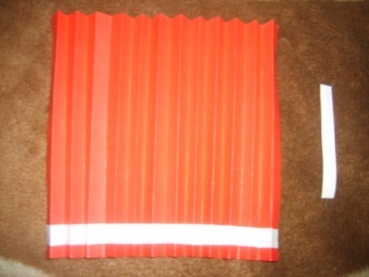 2-Сложи лист «гармошкой».-С помощью клея и полоски бумаги скрепи лист  повыше середины.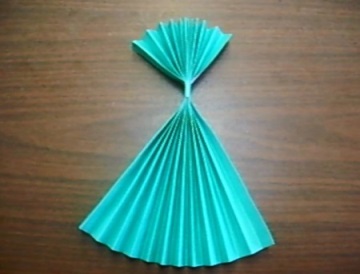 3-В верхней части гармошки сделай два надреза .-Две крайние полоски отогни в разные стороны.- Среднюю полоску согни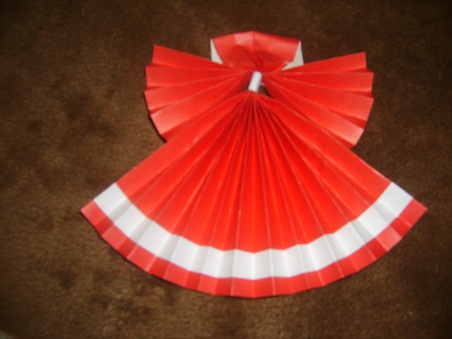 4- С помощью шаблона изготовь мелкие детали  – голову,усы, бороду, шапку.-На основу головы игрушки  приклей эти детали.5Соедини все детали. Игрушка готова!1Выполни гофрирование листа бумаги нужного цвета удобным тебе способом. Вначале можно украсить лист.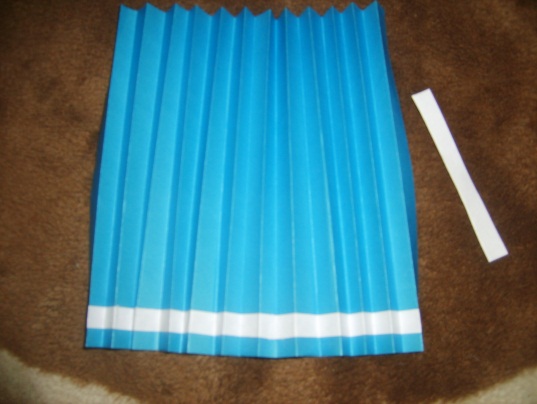 2-Сложи лист «гармошкой».-С помощью клея и полоски бумаги скрепи лист  повыше середины.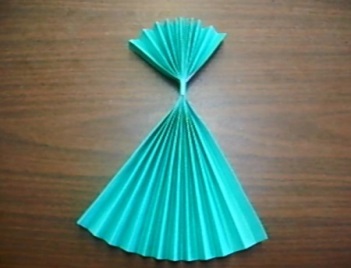 3-В верхней части гармошки сделай два надреза .-Две крайние полоски отогни в разные стороны.- Среднюю полоску согни.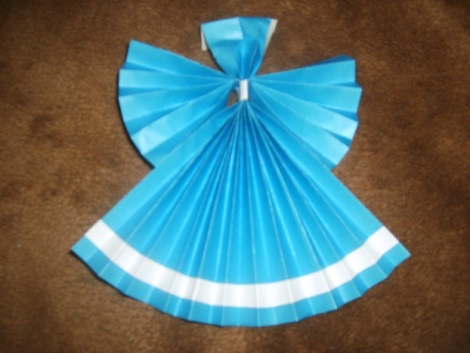 4- С помощью шаблона изготовь мелкие детали  – голову, шапку.-На основу головы игрушки  приклей эти детали5Соедини все детали. Игрушка готова!1Выполни гофрирование листа бумаги нужного цвета удобным тебе способом. Вначале можно украсить лист.Сложи лист «гармошкой». Скрепи степлером посредине.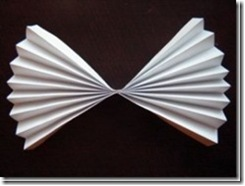 2Ножницами срежь края наискосок.С помощью дырокола сделай отверстия.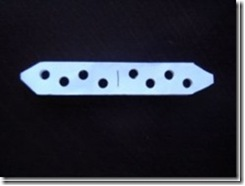 3Разверни изделие.Соедини края с помощью клея края.Игрушка готова!1Выполни гофрирование листа бумаги нужного цвета удобным тебе способом.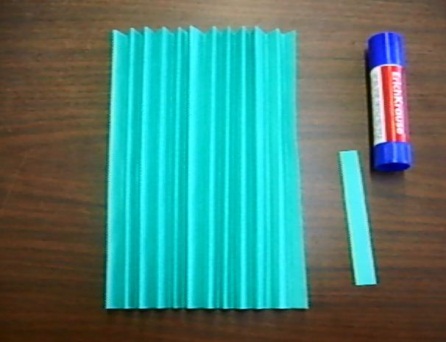 2Сложи лист «гармошкой».С помощью клея и полоски бумаги скрепи лист  повыше середины.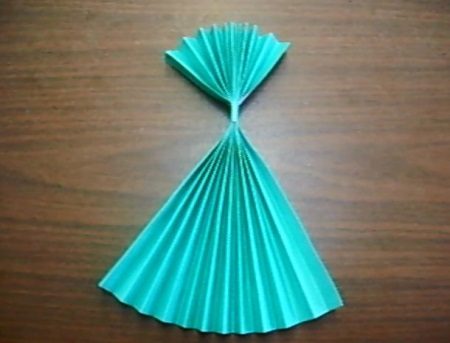 3Разверни края верхней частии приклей их к нижней части.Укрась елочку.Игрушка готова!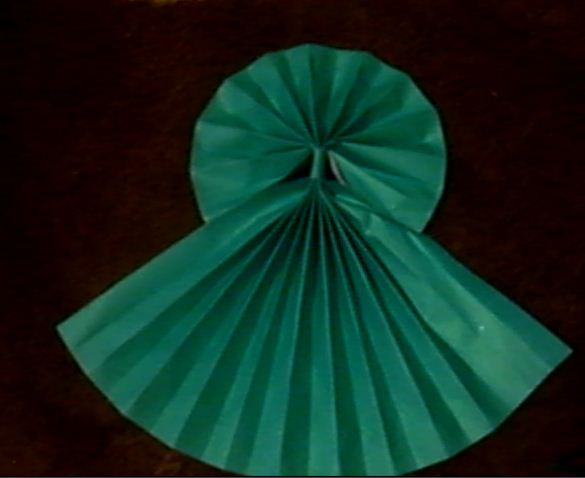 